Report of the Agenda Item1.5 Coordinator during WRC-19Name and email of the Coordinator: Noriyuki INOUE (ni-inoue@kddi.com)Report Date: 4 Nov. 2019Agenda ItemAgenda Item 1.5:  to consider the use of the frequency bands 17.7-19.7 GHz (space-to-Earth) and 27.5-29.5 GHz (Earth-to-space) by earth stations in motion communicating with geostationary space stations in the fixed-satellite service and take appropriate action, in accordance with Resolution 158 (WRC-15)Resolution 158 (WRC-15): Use of the frequency bands 17.7-19.7 GHz (space-to-Earth) and 27.5-29.5 GHz (Earth-to-space) by earth stations in motion communicating with geostationary space stations in the fixed-satellite serviceAPT Common Proposals and APT Views for WRC-19 (which has been submitted to WRC-19) APT Members support the ACP as shown here based on the input contributions and discussions during APG19-5.Topics proposed by other regional Groups or ITU Members which are not included in no. 2 aboveContributions to WRC19 is as follows,Progress of discussion during WRC-19 on the Agenda ItemItem1.5 is handled by SWG5A2 (Chairman: Mr. Mario Neri).SWG5A2 met 7 times. The 4th meeting was technical session dealing with 61A5 and 75A5.SWG5A2 chairman prepared main issues(See below. 11issues identified by chairman. With ACP one more issue was addressed) and started detail discussion from the 2nd meeting and finished it in the 6th meeting. However, most of the issues retained without conclusion.To address the remaining issues and rest of the resolution, the chairman prepared regulatory text (draft new resolution). And started discussion on the document in the 7th meeting.In the 7th meeting the conditions ESIM shall comply with regarding space services was discussed and still to be continued. The main difference between the proposed idea from the chairman and ACP was the timing when the BR accept the ESIM information for examination. ACP (in line with CPM) defined the BR accept the information in the stage of coordination, however, new proposal indicates the BR accept the information the beginning of notification stage.The detail discussion based on the revised text of related sections will be prepared and discussed in the beginning of this week.Issues which require discussion at APT Coordination Meetings and seek guidance thereafterNote: Coordinators are encouraged to conduct informal consultation with interested APT Members on the issues/topics under no. 3 and inform the outcomes of consultation to the Coordination Meeting. Coordinators can also organize coordination meetings on the respective agenda items whenever necessary.     Doc No.AuthorContents11A5CITELCommon Proposal based on CPM Report12A5RCCCommon Proposal based on CPM Report16A5CEPTCommon Proposal based on CPM Report24A5APTCommon Proposal based on CPM Report28A5CHNProposal based on CPM Report29A5ASMGCommon Proposal based on CPM Report17IMODescription to support the establishment of appropriate conditions for ESIM46A5ATUCommon Proposal based on CPM Report47A5AUSProposal based on ACP 61A5KORComplement to 6565J, KOR, SNGProposal based on CPM Report75SMOAnalysis against 61A589A5SADCCommon Proposal based on CPM Report92A5INDProposal based on CPM Report95SMO, VUTProposal based on CPM ReportIsuue NoTitleResult(Status)CPM reference1Relationship between ESIM and the satellite network under which they operateresolves 1.1.11In this resolution envelope means envelope characteristic of satellite network and does not include envelope of coordination.resolves 1.1.12At which stage of the regulatory process of a satellite network can an ESIM operate? At which stage should the BR carry out an examination of the characteristics of ESIM with respect to those of the relative satellite network?resolves 1.1.4 and 1.1.52Chairman will propose regulatory text to start compromise.resolves 1.1.4 and 1.1.53Does the resolution need to indicate specific provisions that ESIM should comply with to protect non-GSO MSS feeder-links?resolves 1.1.73CITEL will consider whether the condition can be as guidance.resolves 1.1.74Are the limits contained in Annex 2/3 enough to protect terrestrial services and their future development or are additional provisions needed?resolves 1.2.2 and 1.2.34Will be discussed again after Annex is settledresolves 1.2.2 and 1.2.34bisThe Bureau shall examine the information with respect to its conformity with the pfd limits specified in Part 2 of Annex 2 on the Earth’s surfaceNew resolves 1.2.3 by ACP  and AUS4bisWill be discussed again after Annex(pfd discussion) is settledNew resolves 1.2.3 by ACP  and AUS5Is there a need for a commitment by the administration responsible for the satellite network with which the ESIM communicate to remove any unacceptable interference in case it occurs?resolves 1.2.45Almost agreed but final decision will be made with regulatory text.resolves 1.2.46Are the conditions indicated in Annex 2 sufficient to ensure the protection of terrestrial servicesresolves 1.2.56Will be discussed again after Annex(pfd discussion) is settledresolves 1.2.57Protection of other space services (Annex 1). To which band should the off-axis e.i.r.p. limits of an ESIM apply?Provision 1a) of Annex 17No conclusionProvision 1a) of Annex 18Protection of other space services (Annex 1). Can the on-axis e.i.r.p. of an ESIM not meeting the limits in 1a) be increased and/or decreased proportionately?Provision 1b) of Annex 18No conclusionProvision 1b) of Annex 19Which are the technical, operational and regulatory conditions that would ensure that M-ESIM protect terrestrial services? Annex 2970km and CEPT will consider the reference bandwidth of 1MHz for e.i.r.pAnnex 210Which are the technical, operational and regulatory conditions that would ensure that A-ESIM protect terrestrial services?Annex 210No conclusionAnnex 211Responsibilities of the administrations involved in the operation and authorisation of ESIM for the management of potential interferenceAnnex 3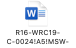 